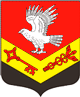 Муниципальное образование«ЗАНЕВСКОЕ   ГОРОДСКОЕ   ПОСЕЛЕНИЕ»Всеволожского муниципального района Ленинградской областиАДМИНИСТРАЦИЯПОСТАНОВЛЕНИЕ28.01.2020	№ 27д. ЗаневкаОб утверждении муниципальной программы  «Развитие культуры на территории муниципального образования «Заневское городское поселение» Всеволожского муниципального района Ленинградской области» на 2020-2022 годыВ соответствии с Основами законодательства Российской Федерации о культуре, утвержденными ВС РФ 09.10.1992 № 3612-1, Федеральными законами от 29.12.1994 № 78-ФЗ «О библиотечном деле», от 06.10.2003 
№ 131-ФЗ «Об общих принципах организации местного самоуправления в Российской Федерации», законом Ленинградской области от 13.12.2011 
№ 105-оз «О государственной молодежной политике в Ленинградской области», постановлением администрации муниципального образования «Заневское городское поселение» Всеволожского муниципального района Ленинградской области от 09.02.2018 № 72 «Об утверждении Порядка разработки, реализации и оценки эффективности муниципальных программ муниципального образования «Заневское городское поселение» Всеволожского муниципального района Ленинградской области, уставом муниципального образования «Заневское городское поселение» Всеволожского муниципального района Ленинградской области, администрация муниципального образования «Заневское городское поселение» Всеволожского муниципального района Ленинградской областиПОСТАНОВЛЯЕТ:Утвердить муниципальную программу «Развитие культуры на территории муниципального образования «Заневское городское поселение» Всеволожского муниципального района Ленинградской области» на 2020-2022 годы», согласно приложению.Признать утратившим силу следующие постановления администрации МО «Заневское городское поселение»:от 15.02.2019 г. № 79 «Об утверждении муниципальной программы  «Развитие культуры на территории муниципального образования «Заневское городское поселение» Всеволожского муниципального района Ленинградской области» на 2019-2021 годы»;2.2.  от 12.04.2019 г. № 188 «О внесении изменений в постановлении администрации МО «Заневское городское поселение» от 15.02.2019 № 79 «Об утверждении муниципальной программы «Развитие культуры на территории муниципального образования «Заневское городское поселение» Всеволожского муниципального района Ленинградской области» на 2019-2021 годы»;2.3.  от 23.12.2019 г. № 702 «О внесении изменений в постановлении администрации МО «Заневское городское поселение» от 15.02.2019 № 79 «Об утверждении муниципальной программы «Развитие культуры на территории муниципального образования «Заневское городское поселение» Всеволожского муниципального района Ленинградской области» на 2019-2021 годы».2. Настоящее постановление подлежит официальному опубликованию в газете «Заневский вестник» и размещению на официальном сайте муниципального образования www.zanevkaorg.ru.3. Настоящее постановление вступает в силу после его официального опубликования в газете «Заневский вестник».4. Контроль за исполнением настоящего постановления возложить на заместителя главы Гречица В.В.Глава администрации 							        А.В.ГердийПриложениек постановлению администрацииМО «Заневское городское поселение»от  28.01.2020  №  27Муниципальная программа «Развитие культуры на территории муниципального образования «Заневское городское поселение» Всеволожского муниципального района Ленинградской» на 2020-2022 годы2020г.Паспортмуниципальной программы«Развитие культуры на территории муниципального образования«Заневское городское поселение» Всеволожского муниципального района Ленинградской области» на 2020-2022 годыХарактеристика текущего состояния с указанием основных проблем развития культуры МО «Заневское городское поселение»Программа «Развитие культуры муниципального образования «Заневское городское поселение» Всеволожского муниципального района Ленинградской области на 2020-2022 годы» направлена на реализацию государственной политики в сфере культуры. Программа обеспечивает условия для всестороннего развития культурного потенциала жителей муниципального образования, как ресурса социально-экономического развития территории. Программа определяет приоритетные направления муниципальной политики в области культуры на 2020-2022 годы: сохранение и использование библиотек, развитие концертно-театральной деятельности и художественного народного творчества.Учреждением культуры на территории муниципального образования является – МБУ «Янинский КСДЦ».В 2020 году учреждением культуры решаются следующие задачи:сохранение и развитие национальных культур;поддержка культурных инициатив, направленных на работу с молодежью и социально незащищенными слоями населения;укрепление межнационального и межконфессионального согласия;развитие кадрового потенциала и социальной защиты работников культуры;проведение работ по ремонту помещений МБУ «Янинский КСДЦ»;обновление материально-технической базы МБУ «Янинский КСДЦ»;За 2018 год в развитии отрасли культуры на территории муниципального образования достигнуты следующие результаты:созданы новые творческие формирования и кружки, введены новые платные услуги;осуществлена закупка материально технических средств с целью улучшения качества проводимых мероприятий; Осуществляется работа по открытию новых кружков и студий. В 2018 году проведены следующие массовые мероприятия: Праздник крещения;Концерт, посвященный Дню снятия блокады Ленинграда;Концерт, посвященный Дню защитника Отечества;Масленица;Торжественный митинг, посвященный Дню Победы;  Отчетный концерт;День защиты детей;День поселения;День пожилого человека;День матери;День людей с ограниченными возможностями;Новогодние детские театрализованные представления.Проведение таких мероприятий требует значительных затрат, в том числе и для приглашения профессиональных коллективов, что позволяет привлечь большую часть зрителей из числа жителей муниципального образования. Вследствие чего население привлекается к участию в художественной самодеятельности, жители посещают кружки и студии, созданные и развивающиеся в МБУ «Янинский КДСЦ».В настоящее время имеется ряд проблем, влияющих на развитие культуры и требующих неотложного решения, в том числе: недостаточное привлечение населения  к занятиям творчеством; проблемы с привлечением профессиональных педагогов; снижение доступности культурных форм досуга для жителей д. Новосергиевка и г. Кудрово МО «Заневское городское поселение»;утрата культурных традиций;дефицит кадров и помещений для организации досуга в шаговой доступности для населения всех населенных пунктов, находящихся на территории МО «Заневское городское поселение»;отсутствие активной пропаганды занятий творчеством.Реализация муниципальной целевой программы «Развитие культуры МО «Заневское городское поселение» Всеволожского муниципального района Ленинградской области на 2020 – 2022 годы» (далее - программа) позволит решать указанные проблемы при максимально эффективном управлении муниципальными финансами.Можно выделить следующие основные преимущества программно-целевого метода:комплексный подход к решению проблемы;распределение полномочий и ответственности;эффективное планирование и мониторинг результатов реализации программы.Основные программные мероприятия связаны с развитием культуры, включают в себя:улучшение качества работы по театрально-концертному обслуживанию населения муниципального образования;повышение культурного уровня и имиджа муниципального образования;стимулирование профессионально-исполнительского искусства;поддержка творческих союзов и объединений;усиление внимания к запросам жителей муниципального образования и организации их позитивного досуга;патриотическое и морально-эстетическое воспитание детей и молодежи;развитие творческого потенциала и выявления талантов;реализация новаторских концепций проектной деятельности.Приоритеты и цели муниципальной политики в развитии культуры МО «Заневское городское поселение», описание основных целей и задач муниципальной программы, прогноз развития сферы культуры и планируемые показатели по итогам реализации муниципальной программыОсновным приоритетом и целью муниципальной политики в развитии культуры МО «Заневское городское поселение» является сохранение имеющегося культурного потенциала и его эффективное использование для активизации культурной жизни муниципального образования, создание условий для устойчивого развития отрасли «культура».Задачи Программы:обеспечение активного участия населения МО «Заневское городское поселение» в сохранении и укреплении культурного наследия;организация и проведение мероприятий, способствующих всестороннему развитию детей, в том числе находящихся в трудной жизненной ситуации;осуществление поддержки юных талантов МО «Заневское городское поселение»;развитие системы обеспечения качества дополнительных образовательных услуг в сфере культуры;создание благоприятных условий для свободы творчества и развития культурно-информационного пространства на территории муниципального образования; развитие сферы этноконфессионального и межэтнического взаимодействия; проведение воспитательной работы среди молодежи, направленной на устранение причин и условий, способствующих совершению поведения и действий экстремистского характера;духовное развитие и патриотическое воспитание подрастающего  поколения  в  целях  формирования зрелого гражданского общества.Главная цель программы - сохранение имеющегося культурного потенциала и его эффективное использование для активизации культурной жизни муниципального образования, создание условий для устойчивого развития отрасли «культура».Она включает в себя следующие компоненты:создание условий для устойчивого развития отрасли «культура»; сохранение объектов культурного наследия;развитие библиотечного дела;сохранение и развитие языков и культуры народов Российской Федерации, проживающих на территории поселения;укрепление межнационального и межконфессионального согласия.основными задачами программы являются:обеспечение активного участия населения МО «Заневское городское поселение» в сохранении и укреплении культурного наследия;организация и проведение мероприятий, способствующих всестороннему развитию детей, в том числе находящихся в трудной жизненной ситуации;осуществление поддержки юных талантов МО «Заневское городское поселение»;развитие системы обеспечения качества дополнительных образовательных услуг в сфере культуры;создание благоприятных условий для свободы творчества и развития культурно-информационного пространства на территории муниципального образования; духовное развитие и патриотическое воспитание подрастающего поколения в целях формирования зрелого гражданского общества.3. Прогноз конечных результатов муниципальной программы, характеризующих целевое состояние (изменение состояния) уровня и качества жизни населения, социальной сферы, экономики, общественной безопасности,  степени реализации других общественно значимых интересов и потребностей в сфере культуры.В ходе реализации программы планируется достижение следующих результатов: обеспечение сохранности объектов культурного наследия; увеличение количества творческих дебютов и новаторских проектов на 2  в год;увеличение количества зрителей на концертах и спектаклях на 500 человек ежегодно;увеличение внебюджетных поступлений за счет увеличения количества платных услуг, предоставляемых МБУ «Янинский КСДЦ», на 100 000 ежегодно;увеличение количества занимающихся в творческих формированиях на 20 человек в год.Перечень и характеристики основных мероприятий муниципальной программы и целевых программ с указанием сроков их реализации и ожидаемых результатов, а также сведения о взаимосвязи мероприятий и результатов их выполнения с целевыми индикаторами и показателями муниципальной программы. Основные меры правового регулирования в сфере культуры , направленные на достижение цели и (или) ожидаемых результатов муниципальной программы с указанием основных положений и сроков принятия необходимых нормативных актовПрограмма реализуется в соответствии с Основами законодательства Российской Федерации о культуре, утвержденными ВС РФ 09.10.1992 № 3612-1, Федеральными законами от 29.12.1994 № 78-ФЗ «О библиотечном деле», от 06.10.2003 № 131-ФЗ «Об общих принципах организации местного самоуправления в Российской Федерации», законом Ленинградской области от 13.12.2011 № 105-оз «О государственной молодежной политике в Ленинградской области».Принятие дополнительных муниципальных правовых актов, в рамках реализации программы, не требуется. Сроки реализации муниципальной программы в целом, контрольные этапы и сроки их реализации с указанием промежуточных показателей и перечень основных мероприятий муниципальной программы с указанием сроков их реализации и ожидаемых результатов.Срок реализации программы –2020– 2022 год.Перечень основных мероприятий муниципальной программы6.1. Перечень планируемых к ежегодному проведению культурно-массовых мероприятий на 2020-2022 годы.Ожидаемые результаты:увеличение количества творческих дебютов и новаторских проектов на 2  в год;увеличение количества зрителей на концертах и спектаклях на 500 человек ежегодно;Перечень творческих формирований в МБУ «Янинский КСДЦ»Ожидаемые результаты:Увеличение количества творческих дебютов и новаторских проектов на 2  в год;Увеличение количества занимающихся в творческих формированиях на 20 человек ежегодно.6.2. Предоставление субсидии из областного бюджета Ленинградской области бюджету муниципального образования «Заневское городское поселение» Всеволожского муниципального района Ленинградской области на обеспечение стимулирующих выплат работникам муниципальных учреждений культуры, при условии если софинансирования из бюджета муниципального образования «Заневское городское поселение» Всеволожского муниципального района Ленинградской области на представленную субсидию составляет не менее 100% от субсидии представленной бюджетом Ленинградской области. Перечень и краткое описание подпрограмм.	Данная программа не имеет подпрограмм.Сведения, составляющие государственную тайну, и сведения, конфиденциального характера приводятся в отдельных приложениях к муниципальной программе.Настоящая программа сведений составляющих государственную тайну и  конфиденциального характера не содержит.Перечень целевых показателей муниципальной программы с расшифровкой плановых значений по годам ее реализации.Информация по ресурсному обеспечению за счёт областного бюджета Ленинградской области, местного бюджета и прочих источников.Финансирование программы осуществляется в соответствии с действующим законодательством, планом мероприятий программы и условиями договоров, заключённых в рамках программы.При несоответствии утверждённых местным бюджетом и запланированных программой объёмов финансирования, заказчик обеспечивает корректировку программы.Расходы на реализацию программы из местного бюджета в тыс. рублей составят:Всего: 95 226, 12020 – 32 449,51 квартал – 5 307,82 квартал – 8 990,73 квартал – 8 990,74 квартал – 9 160,32021 – 32 449,51 квартал – 5 307,82 квартал – 8 990,73 квартал – 8 990,74 квартал – 9 160,32022 – 30 327,1	1 квартал – 7 581,82 квартал – 7 581,83 квартал – 7 581,8квартал – 7 581,8  Обоснование состава и значений соответствующих целевых показателей муниципальной программы по этапам её реализации и оценка влияния внешних факторов и условий на их достижение  и меры регулирования и управления рисками с целью минимизации их влияния на достижение целей муниципальной программы.В ходе реализации мероприятий программы можно предположить наличие следующих основных рисков, связанных с наличием объективных и субъективных факторов. Внешние риски:	изменение федерального законодательства и законодательства Ленинградской области в сфере культуры;	изменение федерального законодательства в части перераспределения полномочий между Российской Федерацией, субъектами Российской Федерации и муниципальными образованиями в сфере культуры. 	Внутренние риски:возможность недофинансирования или несвоевременного финансирования расходов на реализацию программных мероприятий  из местного бюджета;в процессе реализации программы возможны отклонения в достижении результатов из-за несоответствия влияния отдельных мероприятий программы на ситуацию в среде, их ожидаемой эффективности, а также недостаточной координации деятельности исполнителей программы на различных стадиях её реализации.В целях управления указанными рисками в процессе реализации Программы предусматривается:создание эффективной системы управления на основе чёткого распределения функций, полномочий и ответственности исполнителей программы;проведение мониторинга выполнения программы, регулярного анализа и при необходимости ежегодной корректировки индикаторов, а также мероприятий программы;перераспределение объёмов финансирования в зависимости от динамики и темпов достижения поставленных целей, изменений во внешней среде.12. Методика оценки эффективности муниципальной программыЗначение целевых индикаторов и показателей эффективности реализации мероприятий муниципальной программы Развитие культуры на территории муниципального образования «Заневское городское поселение» Всеволожского муниципального района Ленинградской на 2020-2022 годыУровень эффективности определяется из следующих показателей индекса:значение индекса от 0 до 60 % - низкий уровень;значение индекса от 61 % до 90 % - средний уровень;значение индекса от 91%  - высокий уровень.Полное наименование Муниципальная программа «Развитие культуры на территории муниципального образования «Заневское городское поселение» Всеволожского муниципального района Ленинградской области» на 2020-2022 годыОтветственные исполнители муниципальной программыСектор по развитию культуры, спорта и молодежной политики администрации МО «Заневское городское поселение» Соисполнители муниципальной программыМуниципальное бюджетное учреждение «Янинский КСДЦ» МО «Заневское городское поселение» Всеволожского муниципального района Ленинградской области (далее – МБУ «Янинский КСДЦ»)Участники муниципальной программыМБУ «Янинский КСДЦ» Подпрограммы муниципальной программыДанная программа не имеет подпрограммЦели муниципальной программыСоздание условий для устойчивого развития отрасли «культура»; сохранение объектов культурного наследия;развитие библиотечного дела;сохранение и развитие языков и культуры народов Российской Федерации, проживающих на территории поселения;укрепление межнационального и межконфессионального согласия;сохранение и развитие народных художественных промыслов.Задачи муниципальной программыОбеспечение активного участия населения МО «Заневское городское поселение» в сохранении и укреплении культурного наследия;организация и проведение мероприятий, способствующих всестороннему развитию детей, в том числе находящихся в трудной жизненной ситуации;осуществление поддержки юных талантов МО «Заневское городское поселение»;развитие системы обеспечения качества дополнительных образовательных услуг в сфере культуры;создание благоприятных условий для свободы творчества и развития культурно-информационного пространства на территории муниципального образования; развитие сферы этноконфессионального и межэтнического взаимодействия; проведение воспитательной работы среди молодежи, направленной на устранение причин и условий, способствующих совершению поведения и действий экстремистского характера;духовное развитие и патриотическое воспитание подрастающего  поколения  в  целях  формирования зрелого гражданского общества                  Целевые индикаторы и показатели муниципальной программыУвеличение количества зрителей на концертах и спектаклях на 500 человек  ежегодно;Увеличение количества читателей библиотеки на 10 человек ежегодноЭтапы и сроки реализации муниципальной программы1 этап: 2020;2 этап: 2021-2022 Объемы бюджетных ассигнований муниципальной программы(в тыс. рублей) Всего: 95 226, 12020 – 32 449,51 квартал – 5 307,82 квартал – 8 990,73 квартал – 8 990,74 квартал – 9 160,32021 – 32 449,51 квартал – 5 307,82 квартал – 8 990,73 квартал – 8 990,74 квартал – 9 160,32022 – 30 327,1	1 квартал – 7 581,82 квартал – 7 581,83 квартал – 7 581,84 квартал – 7 581,8Финансовое обеспечение муниципального задания Янинского КСДЦ(в тыс. рублей)2020 – 30 327,12021 – 30 327,12022 -  30 327,1	Софинансирование расходов областного бюджета на обеспечение стимулирующих выплат работникам муниципальных учреждений культуры за счет средств бюджет муниципального образования (в тыс. рублей)2020 – 2 122,4 1 квартал – 285,72 квартал – 775,5 3 квартал  – 1 061,22021 – 2 122,42022 – 0Ожидаемые результаты реализации муниципальной программыудовлетворение потребностей населения МО «Заневское городское поселение» в активном отдыхе, воспитании подрастающего поколения и их всестороннем развитии;увеличение количества зрителей на концертах и спектаклях на 500 человек ежегодно;обновление материально-технической базы учреждения № п/пЦель, целевые индикаторыЕд. измеренияИсточник информации202020212022Цель: Создание условий для устойчивого развития отрасли «культура»Цель: Создание условий для устойчивого развития отрасли «культура»Цель: Создание условий для устойчивого развития отрасли «культура»Цель: Создание условий для устойчивого развития отрасли «культура»Цель: Создание условий для устойчивого развития отрасли «культура»Цель: Создание условий для устойчивого развития отрасли «культура»1.Увеличение количества зрителей на концертах и спектакляхЧел.Расчетный показатель на основе ведомственной отчетности5005005003.Количество изданий в библиотечном фондетыс. ед.Отраслевая статистическая отчетность (форма «Свод годовых сведений об общедоступных (публичных) библиотеках системы Минкультуры России»)7,87,97,9Обеспечение мероприятий муниципальной программыСроки реализацииОжидаемый результат Финансовое обеспечение муниципального задания Янинского КСДЦ(в тыс. рублей)2020 – 30 327,12021 – 30 327,12022 -  30 327,1удовлетворение потребностей населения МО «Заневское городское поселение» в активном отдыхе, воспитании подрастающего поколения и их всестороннем развитии;увеличение количества зрителей на концертах и спектаклях на 500 человек ежегодно;№п/пНаименование мероприятийСрок проведенияМесто проведенияУчастники мероприятия1Крещенские гулянияянварь г. Кудрово жители поселения2День снятия блокады Ленинградаянварь МО «Заневское городское поселение»жители поселения3День защитника Отечествафевраль гп. Янино-1жители поселения4Международныйженский Деньмарт гп. Янино-1жители поселения5«Широкая масленица»февраль     мартгп. Янино-1Жители поселения6«Широкая масленица»февраль     мартг. Кудровожители поселения7Фестиваль военной песниапрель МО «Заневское городское поселение»жители поселения8Митинг, посвященный Дню Рождения В.И. Ленинаапрель МО «Заневское городское» поселение»жители поселения9Пасхальный этнокультурный фестиваль апрельмай г. Кудровожители поселения10Памятная акция ко Дню Победы бессмертный полк9 мая МО «Заневское городское поселение»жители поселения11Торжественно траурный митинг  к Дню Победы9 маяд. Суорандажители поселения 12Праздничный концерт, посвященный Дню Победымай гп. Янино-1жители поселения13Праздничный концерт, посвящённый Дню Победы9 маяг. Кудровожители поселения14Праздничный концерт, посвящённый Дню Победы9 мая гп. Янино-1жители поселения15Отчетный концерт МБУ «Янинский КСДЦ»майгп. Янино-1жители поселения16Конкурс чтецов «Великие стихи Великой Победы»майгп. Янино-1жители поселения17Выпускные детских садов май МО «Заневское городское поселение»жители поселения18Праздничное мероприятие ко Дню защиты Детейиюнь МО «Заневское городское поселение»жители поселения19Поздравление медработников с профессиональным праздникомиюнь МО «Заневское городское поселение»жители поселения20Фестиваль творческих семей, посвященный Дню семьи, любви и верностииюль МО «Заневское городское поселение»жители поселения21День работника почты июль МО «Заневское городское поселение»жители поселения22Программа мероприятий «Лето»июньиюль август МО «Заневское городское поселение»жители поселения23День «Заневского городского поселения»август гп. Янино-1жители поселения24День знаний сентябрь МО «Заневское городское поселение»жители поселения25Гуляние «Я гражданин»сентябрьМО «Заневское городское поселение»жители поселения26Поздравление с профессиональным праздником «День дошкольного работника»сентябрьМО «Заневское городское поселение»жители поселения27Поздравление с профессиональным праздником «День учителя»октябрь МО «Заневское городское поселение»жители поселения28Праздничный концерт, посвящённый Дню пожилого человекаоктябрь гп. Янино-1жители поселения29Праздничный концерт, посвящённый Дню инвалидадекабрь гп. Янино-1жители поселения30Праздничный концерт, посвящённый Дню матери, вручение медалей «новорожденному»ноябрь МО «Заневское городское поселение»жители поселения31Праздник зажжения новогодних огнейдекабрь МО «Заневское городское поселение»жители поселения32Новогоднее представление «Новогодняя ёлка»декабрь г. Кудровожители поселения33Новогоднее представление  «Новогодняя ёлка»декабрь гп. Янино-1жители поселения34Вручение новогодних подарков детям МО «Заневское городское поселение»декабрь МО «Заневское городское поселение»жители поселения35Веселые старты «красный свет – прохода нет»сентябрьМО «Заневское городское поселение»жители поселения36Конкурс рисунков «Нужно правила движения выполнять без возражения»ноябрьМО «Заневское городское поселение»жители поселения37Выставка «Делаем ребятам предостережение: выучите срочно правила движения »февральМО «Заневское городское поселение»жители поселения38Акция – опрос «А что ты знаешь о ПДД?»май МО «Заневское городское поселение»жители поселения39Игровая программа «Берегись автомобиля»июньМО «Заневское городское поселение»жители поселения40Лекция «Что такое ПДД?»августМО «Заневское городское поселение»жители поселения41Творческий мастер-класс «Светофор - мой лучший друг»октябрьМО «Заневское городское поселение»жители поселения42Интернет викторина «Проверь себя!»февральМО «Заневское городское поселение»жители поселения43Мастер-класс «Бисероплетение»1 кварталТерритория МО «Заневское городское поселение» жители поселения44Мастер-класс  «Оригами»2 кварталТерритория МО «Заневское городское поселение» 5жители поселения45Мастер-класс «Вышивка нитками»3 кварталТерритория МО «Заневское городское поселение»жители поселения46Мастер-класс «Вышивка лентами»4 кварталТерритория МО «Заневское городское поселение» жители поселения47Мастер-класс «Компьютерные курсы для пожилых»январьфевраль март апрель май      июнь июль август сентябрь октябрь ноябрь декабрьТерритория МО «Заневское городское поселение»жители поселения№НаименованиеКоличествоучастников1.Студия сольного вокала152.Вокальный ансамбль «Либерти»53.Вокальный ансамбль «Ягода»54.Вокальный ансамбль «Веснушки»215.Вокальный ансамбль «Кнопочки»66.Хореографический ансамбль «Акварель»247.Хореографический Ансамбль «Акварельки»128.Хореография для взрослых (пожилых людей)89.Фитнес для подростков710.Студия современной хореографии «Diamonds»2311.Студия современной хореографии «Dance Mix»2812.Студия современной хореографии МиКсиКи»2313.Зумба 714.Студия бального танца «Дуэт»815.Хореографический ансамбль « Конфетти»816.Хореографический ансамбль «Glace»817.Хореографический ансамбль (Кудровский ЦО №1)2618.Студия развития «Мама и малыш»1219.Театральная студия «Карандаши»1420.Театральная студия «Бубль-гум»2621.Театральная студия «Бублики»622.Театральная студия «Мегаполисы»2523.Школа КВН524.Кукольный театр «Петрушка»2025.Студия кукольного развития «Малыши»2526.Семейный клуб «Заневские жемчужинки»250Итого:                                                                                                      617Итого:                                                                                                      617Итого:                                                                                                      617Наименование субсидииСрок предоставления, квартал (в тыс. руб.)Софинансирование расходов областного бюджета на обеспечение стимулирующих выплат работникам муниципальных учреждений культуры за счет средств бюджет муниципального образования2020 – 2 122,4 1 квартал – 285,72 квартал – 775,5 3 квартал  – 1 061,22021 – 2 122,42022 – 0	№ п/пЦель, целевые индикаторыЕд. измеренияИсточник информации202020212022Цель: Создание условий для устойчивого развития отрасли «культура»Цель: Создание условий для устойчивого развития отрасли «культура»Цель: Создание условий для устойчивого развития отрасли «культура»Цель: Создание условий для устойчивого развития отрасли «культура»Цель: Создание условий для устойчивого развития отрасли «культура»Цель: Создание условий для устойчивого развития отрасли «культура»1.Увеличение количества зрителей на концертах и спектакляхЧел.Расчетный показатель на основе ведомственной отчетности5005005002.Количество специалистов, повысивших квалификацию, прошедших переподготовку, обученных на семинарах и других мероприятияхчел.Ведомственная отчетность5673.Количество изданий в библиотечном фондетыс. ед.Отраслевая статистическая отчетность (форма «Свод годовых сведений об общедоступных (публичных) библиотеках системы Минкультуры России»)7,87,97,94.Своевременность и качество подготовленных  проектов нормативно-правовых актов, обусловленных изменениями федерального и регионального законодательстваед.Нормативно - правовые акты233№Целевые индикаторы программы Единица измеренияЗначение показателя на начало реализации Программы (необходимо указать период)Значение показателя на отчетный период (необходимо указать период)Значение индекса (в процентах)/уровень эффективности